écriture et copie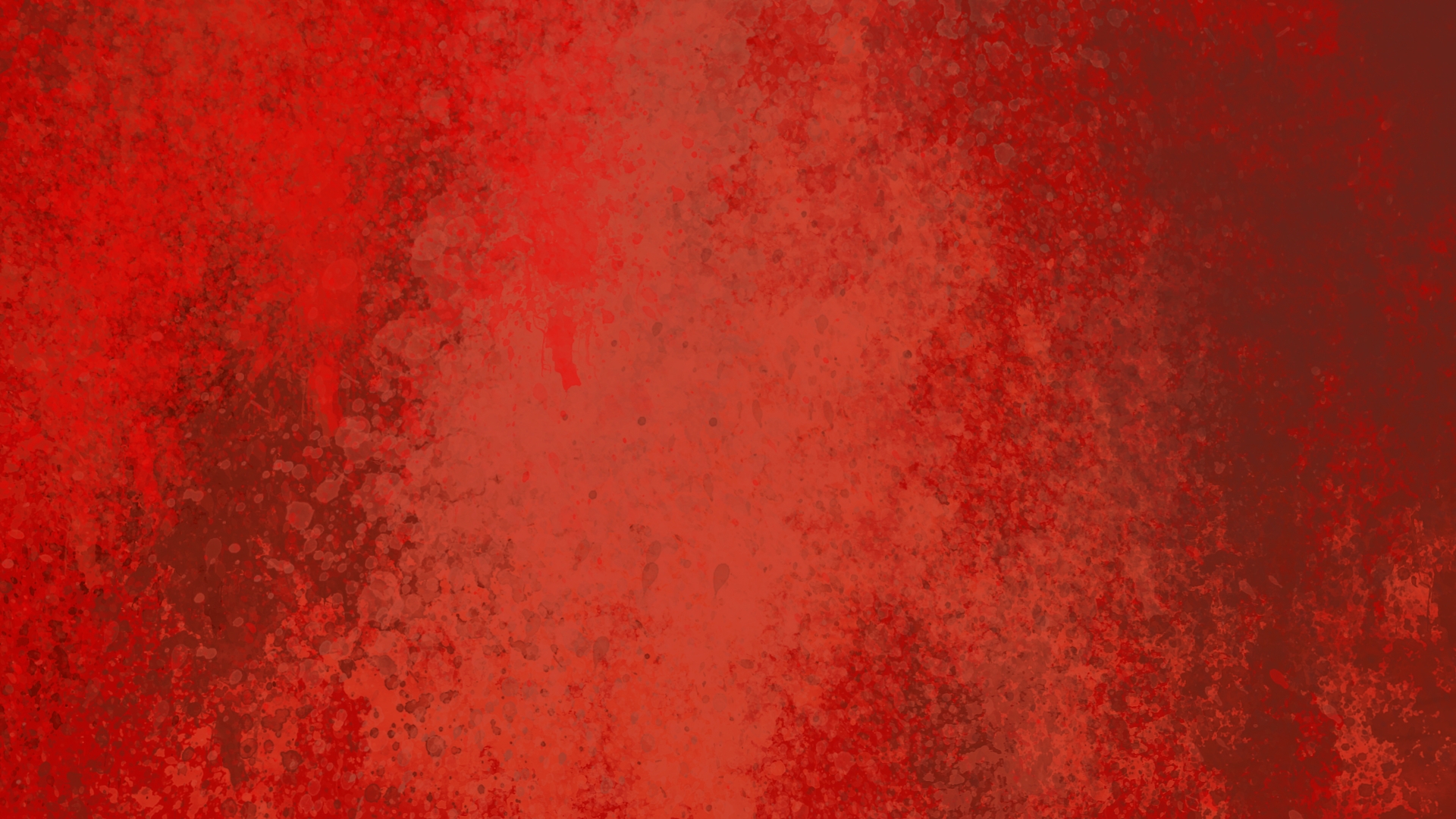 écriture cursivepréparation à l’écritureTenue de l'outilTenue de l'outilTenue de l'outilTenue de l'outilTenue de l'outilTenue de l'outilTenue de l'outilTenue de l'outilTenue de l'outilPulpe du pouce contre première phalange du majeur.Pulpe du pouce contre première phalange du majeur.Pulpe du pouce contre première phalange du majeur.Pulpe du pouce contre première phalange du majeur.Pulpe du pouce contre première phalange du majeur.Pulpe du pouce contre première phalange du majeur.Pulpe du pouce contre première phalange du majeur.Pulpe du pouce contre première phalange du majeur.Index libre.Index libre.Index libre.Index libre.Index libre.Index libre.Index libre.Index libre.Outil qui repose dans le creux du pouce et de l'index.Outil qui repose dans le creux du pouce et de l'index.Outil qui repose dans le creux du pouce et de l'index.Outil qui repose dans le creux du pouce et de l'index.Outil qui repose dans le creux du pouce et de l'index.Outil qui repose dans le creux du pouce et de l'index.Outil qui repose dans le creux du pouce et de l'index.Outil qui repose dans le creux du pouce et de l'index.Marge parallèle au bras.Marge parallèle au bras.Marge parallèle au bras.Marge parallèle au bras.Marge parallèle au bras.Marge parallèle au bras.Marge parallèle au bras.Marge parallèle au bras.Main sous la ligne d'écriture.Main sous la ligne d'écriture.Main sous la ligne d'écriture.Main sous la ligne d'écriture.Main sous la ligne d'écriture.Main sous la ligne d'écriture.Main sous la ligne d'écriture.Main sous la ligne d'écriture.Tracé des formes de baseTracé des formes de baseTracé des formes de baseTracé des formes de baseTracé des formes de baseTracé des formes de baseTracé des formes de baseTracé des formes de baseTracé des formes de baseTracer les formes de base de l’écriture cursive sur une ligne.Tracer les formes de base de l’écriture cursive sur une ligne.Tracer les formes de base de l’écriture cursive sur une ligne.Tracer les formes de base de l’écriture cursive sur une ligne.Tracer les formes de base de l’écriture cursive sur une ligne.Tracer les formes de base de l’écriture cursive sur une ligne.Tracer les formes de base de l’écriture cursive sur une ligne.Tracer les formes de base de l’écriture cursive sur une ligne.Tracer les formes de base de l'écriture cursive en respectant un double interligne.Tracer les formes de base de l'écriture cursive en respectant un double interligne.Tracer les formes de base de l'écriture cursive en respectant un double interligne.Tracer les formes de base de l'écriture cursive en respectant un double interligne.Tracer les formes de base de l'écriture cursive en respectant un double interligne.Tracer les formes de base de l'écriture cursive en respectant un double interligne.Tracer les formes de base de l'écriture cursive en respectant un double interligne.Tracer les formes de base de l'écriture cursive en respectant un double interligne.Connaître et respecter le sens de tracé des formes.bouclebouclebouclecoupeConnaître et respecter le sens de tracé des formes.rondrondrondpontÉcrire et recopier des lettres, des mots, une phrase.Écrire et recopier des lettres, des mots, une phrase.Écrire et recopier des lettres, des mots, une phrase.Écrire et recopier des lettres, des mots, une phrase.Écrire et recopier des lettres, des mots, une phrase.Écrire et recopier des lettres, des mots, une phrase.Écrire et recopier des lettres, des mots, une phrase.Écrire et recopier des lettres, des mots, une phrase.Écrire et recopier des lettres, des mots, une phrase.Utiliser un interligne seyes.Utiliser un interligne seyes.Utiliser un interligne seyes.Utiliser un interligne seyes.Utiliser un interligne seyes.Taille la plus adaptée :Taille la plus adaptée :Taille la plus adaptée :Tracer les lettres avec fluidité : pas de retouches ou de tremblement ou de suites de petits tracés.Tracer les lettres avec fluidité : pas de retouches ou de tremblement ou de suites de petits tracés.Tracer les lettres avec fluidité : pas de retouches ou de tremblement ou de suites de petits tracés.Tracer les lettres avec fluidité : pas de retouches ou de tremblement ou de suites de petits tracés.Tracer les lettres avec fluidité : pas de retouches ou de tremblement ou de suites de petits tracés.Tracer les lettres avec fluidité : pas de retouches ou de tremblement ou de suites de petits tracés.Tracer les lettres avec fluidité : pas de retouches ou de tremblement ou de suites de petits tracés.Tracer les lettres avec fluidité : pas de retouches ou de tremblement ou de suites de petits tracés.Tracer les lettres de dimensions régulières.Tracer les lettres de dimensions régulières.Tracer les lettres de dimensions régulières.Tracer les lettres de dimensions régulières.Tracer les lettres de dimensions régulières.Tracer les lettres de dimensions régulières.Tracer les lettres de dimensions régulières.Tracer les lettres de dimensions régulières.Tracer des lettres avec une direction régulière : les lettres sont toutes orientées de la même façon, elles ne penchent pas un coup à droite, à gauche, verticales,…Tracer des lettres avec une direction régulière : les lettres sont toutes orientées de la même façon, elles ne penchent pas un coup à droite, à gauche, verticales,…Tracer des lettres avec une direction régulière : les lettres sont toutes orientées de la même façon, elles ne penchent pas un coup à droite, à gauche, verticales,…Tracer des lettres avec une direction régulière : les lettres sont toutes orientées de la même façon, elles ne penchent pas un coup à droite, à gauche, verticales,…Tracer des lettres avec une direction régulière : les lettres sont toutes orientées de la même façon, elles ne penchent pas un coup à droite, à gauche, verticales,…Tracer des lettres avec une direction régulière : les lettres sont toutes orientées de la même façon, elles ne penchent pas un coup à droite, à gauche, verticales,…Tracer des lettres avec une direction régulière : les lettres sont toutes orientées de la même façon, elles ne penchent pas un coup à droite, à gauche, verticales,…Tracer des lettres avec une direction régulière : les lettres sont toutes orientées de la même façon, elles ne penchent pas un coup à droite, à gauche, verticales,…Tracé de la barre du t correct.Tracé de la barre du t correct.Tracé de la barre du t correct.Tracé de la barre du t correct.Tracé de la barre du t correct.Tracé de la barre du t correct.Tracé de la barre du t correct.Tracé de la barre du t correct.Tracer des boucles avec un galbe correct : pas de pointe en haut ou de plat.Tracer des boucles avec un galbe correct : pas de pointe en haut ou de plat.Tracer des boucles avec un galbe correct : pas de pointe en haut ou de plat.Tracer des boucles avec un galbe correct : pas de pointe en haut ou de plat.Tracer des boucles avec un galbe correct : pas de pointe en haut ou de plat.Tracer des boucles avec un galbe correct : pas de pointe en haut ou de plat.Tracer des boucles avec un galbe correct : pas de pointe en haut ou de plat.Tracer des boucles avec un galbe correct : pas de pointe en haut ou de plat.Tracer les bâtons montants ou descendants sans reprise : sans rallonger après coup les barres.Tracer les bâtons montants ou descendants sans reprise : sans rallonger après coup les barres.Tracer les bâtons montants ou descendants sans reprise : sans rallonger après coup les barres.Tracer les bâtons montants ou descendants sans reprise : sans rallonger après coup les barres.Tracer les bâtons montants ou descendants sans reprise : sans rallonger après coup les barres.Tracer les bâtons montants ou descendants sans reprise : sans rallonger après coup les barres.Tracer les bâtons montants ou descendants sans reprise : sans rallonger après coup les barres.Tracer les bâtons montants ou descendants sans reprise : sans rallonger après coup les barres.Tracer des lettres rondes sans les cabosser : sans à coups, pointes, angles, …Tracer des lettres rondes sans les cabosser : sans à coups, pointes, angles, …Tracer des lettres rondes sans les cabosser : sans à coups, pointes, angles, …Tracer des lettres rondes sans les cabosser : sans à coups, pointes, angles, …Tracer des lettres rondes sans les cabosser : sans à coups, pointes, angles, …Tracer des lettres rondes sans les cabosser : sans à coups, pointes, angles, …Tracer des lettres rondes sans les cabosser : sans à coups, pointes, angles, …Tracer des lettres rondes sans les cabosser : sans à coups, pointes, angles, …Lier les lettres : les lettres sont accrochées.Lier les lettres : les lettres sont accrochées.Lier les lettres : les lettres sont accrochées.Lier les lettres : les lettres sont accrochées.Lier les lettres : les lettres sont accrochées.Lier les lettres : les lettres sont accrochées.Lier les lettres : les lettres sont accrochées.Lier les lettres : les lettres sont accrochées.Lier les lettres sans point de soudure : le mouvement n'est pas arrêté pour reprendre dans le même sens.Lier les lettres sans point de soudure : le mouvement n'est pas arrêté pour reprendre dans le même sens.Lier les lettres sans point de soudure : le mouvement n'est pas arrêté pour reprendre dans le même sens.Lier les lettres sans point de soudure : le mouvement n'est pas arrêté pour reprendre dans le même sens.Lier les lettres sans point de soudure : le mouvement n'est pas arrêté pour reprendre dans le même sens.Lier les lettres sans point de soudure : le mouvement n'est pas arrêté pour reprendre dans le même sens.Lier les lettres sans point de soudure : le mouvement n'est pas arrêté pour reprendre dans le même sens.Lier les lettres sans point de soudure : le mouvement n'est pas arrêté pour reprendre dans le même sens.Lier les lettres sans télescopage : les lettres ne sont pas collées les unes aux autres sans liaisons.Lier les lettres sans télescopage : les lettres ne sont pas collées les unes aux autres sans liaisons.Lier les lettres sans télescopage : les lettres ne sont pas collées les unes aux autres sans liaisons.Lier les lettres sans télescopage : les lettres ne sont pas collées les unes aux autres sans liaisons.Lier les lettres sans télescopage : les lettres ne sont pas collées les unes aux autres sans liaisons.Lier les lettres sans télescopage : les lettres ne sont pas collées les unes aux autres sans liaisons.Lier les lettres sans télescopage : les lettres ne sont pas collées les unes aux autres sans liaisons.Lier les lettres sans télescopage : les lettres ne sont pas collées les unes aux autres sans liaisons.Lier les lettres sans saccades : les liaisons ne sont pas anguleuses mais arrondies et au contact de la ligne de base.Lier les lettres sans saccades : les liaisons ne sont pas anguleuses mais arrondies et au contact de la ligne de base.Lier les lettres sans saccades : les liaisons ne sont pas anguleuses mais arrondies et au contact de la ligne de base.Lier les lettres sans saccades : les liaisons ne sont pas anguleuses mais arrondies et au contact de la ligne de base.Lier les lettres sans saccades : les liaisons ne sont pas anguleuses mais arrondies et au contact de la ligne de base.Lier les lettres sans saccades : les liaisons ne sont pas anguleuses mais arrondies et au contact de la ligne de base.Lier les lettres sans saccades : les liaisons ne sont pas anguleuses mais arrondies et au contact de la ligne de base.Lier les lettres sans saccades : les liaisons ne sont pas anguleuses mais arrondies et au contact de la ligne de base.Écrire sans casser la ligne : les phrases ne changent pas brutalement de direction en faisant un angle ou en ondulant.Écrire sans casser la ligne : les phrases ne changent pas brutalement de direction en faisant un angle ou en ondulant.Écrire sans casser la ligne : les phrases ne changent pas brutalement de direction en faisant un angle ou en ondulant.Écrire sans casser la ligne : les phrases ne changent pas brutalement de direction en faisant un angle ou en ondulant.Écrire sans casser la ligne : les phrases ne changent pas brutalement de direction en faisant un angle ou en ondulant.Écrire sans casser la ligne : les phrases ne changent pas brutalement de direction en faisant un angle ou en ondulant.Écrire sans casser la ligne : les phrases ne changent pas brutalement de direction en faisant un angle ou en ondulant.Écrire sans casser la ligne : les phrases ne changent pas brutalement de direction en faisant un angle ou en ondulant.Écrire les mots sur la ligne : l'ensemble du mot repose sur la ligne de base, il n'y a pas de lettres qui ne reviennent pas à la ligne de base.Écrire les mots sur la ligne : l'ensemble du mot repose sur la ligne de base, il n'y a pas de lettres qui ne reviennent pas à la ligne de base.Écrire les mots sur la ligne : l'ensemble du mot repose sur la ligne de base, il n'y a pas de lettres qui ne reviennent pas à la ligne de base.Écrire les mots sur la ligne : l'ensemble du mot repose sur la ligne de base, il n'y a pas de lettres qui ne reviennent pas à la ligne de base.Écrire les mots sur la ligne : l'ensemble du mot repose sur la ligne de base, il n'y a pas de lettres qui ne reviennent pas à la ligne de base.Écrire les mots sur la ligne : l'ensemble du mot repose sur la ligne de base, il n'y a pas de lettres qui ne reviennent pas à la ligne de base.Écrire les mots sur la ligne : l'ensemble du mot repose sur la ligne de base, il n'y a pas de lettres qui ne reviennent pas à la ligne de base.Écrire les mots sur la ligne : l'ensemble du mot repose sur la ligne de base, il n'y a pas de lettres qui ne reviennent pas à la ligne de base.Respecter le premier interligne.Respecter le premier interligne.Respecter le premier interligne.Respecter le premier interligne.Respecter le premier interligne.Respecter le premier interligne.Respecter le premier interligne.Respecter le premier interligne.Respecter les interlignes des lettres montantes ou descendantes.Respecter les interlignes des lettres montantes ou descendantes.Respecter les interlignes des lettres montantes ou descendantes.Respecter les interlignes des lettres montantes ou descendantes.Respecter les interlignes des lettres montantes ou descendantes.Respecter les interlignes des lettres montantes ou descendantes.Respecter les interlignes des lettres montantes ou descendantes.Respecter les interlignes des lettres montantes ou descendantes.Recopier sans erreurs avec un modèle sur la feuille :Recopier sans erreurs avec un modèle sur la feuille :Recopier sans erreurs avec un modèle sur la feuille :Recopier sans erreurs avec un modèle sur la feuille :Recopier sans erreurs avec un modèle sur la feuille :Recopier sans erreurs avec un modèle sur la feuille :lettreslettresRecopier sans erreurs avec un modèle sur la feuille :Recopier sans erreurs avec un modèle sur la feuille :Recopier sans erreurs avec un modèle sur la feuille :Recopier sans erreurs avec un modèle sur la feuille :Recopier sans erreurs avec un modèle sur la feuille :Recopier sans erreurs avec un modèle sur la feuille :motmotRecopier sans erreurs avec un modèle sur la feuille :Recopier sans erreurs avec un modèle sur la feuille :Recopier sans erreurs avec un modèle sur la feuille :Recopier sans erreurs avec un modèle sur la feuille :Recopier sans erreurs avec un modèle sur la feuille :Recopier sans erreurs avec un modèle sur la feuille :phrasephraseLettres et enchainements difficilesLettres et enchainements difficilesLettres et enchainements difficilesLettres et enchainements difficilesLettres et enchainements difficilesLettres et enchainements difficilesLettres et enchainements difficilesLettres et enchainements difficilesLettres et enchainements difficilesAvec le b.Avec le b.Avec le s.Avec le s.Avec le s.Avec le s.Avec le s.Avec le v.Avec le v.Avec le x.Avec le x.Avec le x.Avec le x.Avec le x.Avec le r.Avec le r.Avec le f.Avec le f.Avec le f.Avec le f.Avec le f.Avec le z.Avec le z.Avec le k.Avec le k.Avec le k.Avec le k.Avec le k.Copie éloignéeCopie éloignéeCopie éloignéeCopie éloignéeCopie éloignéeCopie éloignéeCopie éloignéeCopie éloignéeCopie éloignéeRecopier lisiblement et sans erreur un modèle posé à côté sur la table.Recopier lisiblement et sans erreur un modèle posé à côté sur la table.Recopier lisiblement et sans erreur un modèle posé à côté sur la table.Recopier lisiblement et sans erreur un modèle posé à côté sur la table.Recopier lisiblement et sans erreur un modèle posé à côté sur la table.Recopier lisiblement et sans erreur un modèle posé à côté sur la table.quelques motsquelques motsRecopier lisiblement et sans erreur un modèle posé à côté sur la table.Recopier lisiblement et sans erreur un modèle posé à côté sur la table.Recopier lisiblement et sans erreur un modèle posé à côté sur la table.Recopier lisiblement et sans erreur un modèle posé à côté sur la table.Recopier lisiblement et sans erreur un modèle posé à côté sur la table.Recopier lisiblement et sans erreur un modèle posé à côté sur la table.une phraseune phraseRecopier lisiblement et sans erreur un modèle posé à côté sur la table.Recopier lisiblement et sans erreur un modèle posé à côté sur la table.Recopier lisiblement et sans erreur un modèle posé à côté sur la table.Recopier lisiblement et sans erreur un modèle posé à côté sur la table.Recopier lisiblement et sans erreur un modèle posé à côté sur la table.Recopier lisiblement et sans erreur un modèle posé à côté sur la table.deux ou trois phrasesdeux ou trois phrasesRecopier lisiblement et sans erreur un modèle au tableau.Recopier lisiblement et sans erreur un modèle au tableau.Recopier lisiblement et sans erreur un modèle au tableau.Recopier lisiblement et sans erreur un modèle au tableau.Recopier lisiblement et sans erreur un modèle au tableau.Recopier lisiblement et sans erreur un modèle au tableau.quelques motsquelques motsRecopier lisiblement et sans erreur un modèle au tableau.Recopier lisiblement et sans erreur un modèle au tableau.Recopier lisiblement et sans erreur un modèle au tableau.Recopier lisiblement et sans erreur un modèle au tableau.Recopier lisiblement et sans erreur un modèle au tableau.Recopier lisiblement et sans erreur un modèle au tableau.une phraseune phraseRecopier lisiblement et sans erreur un modèle au tableau.Recopier lisiblement et sans erreur un modèle au tableau.Recopier lisiblement et sans erreur un modèle au tableau.Recopier lisiblement et sans erreur un modèle au tableau.Recopier lisiblement et sans erreur un modèle au tableau.Recopier lisiblement et sans erreur un modèle au tableau.deux ou trois phrasesdeux ou trois phrasesReproduire la mise en forme d'un texte.Reproduire la mise en forme d'un texte.Reproduire la mise en forme d'un texte.Reproduire la mise en forme d'un texte.Reproduire la mise en forme d'un texte.Reproduire la mise en forme d'un texte.Reproduire la mise en forme d'un texte.Reproduire la mise en forme d'un texte.Ne pas reproduire des mises en forme liées au support (aller à la ligne quand la phrase n'est pas finie…).Ne pas reproduire des mises en forme liées au support (aller à la ligne quand la phrase n'est pas finie…).Ne pas reproduire des mises en forme liées au support (aller à la ligne quand la phrase n'est pas finie…).Ne pas reproduire des mises en forme liées au support (aller à la ligne quand la phrase n'est pas finie…).Ne pas reproduire des mises en forme liées au support (aller à la ligne quand la phrase n'est pas finie…).Ne pas reproduire des mises en forme liées au support (aller à la ligne quand la phrase n'est pas finie…).Ne pas reproduire des mises en forme liées au support (aller à la ligne quand la phrase n'est pas finie…).Ne pas reproduire des mises en forme liées au support (aller à la ligne quand la phrase n'est pas finie…).Tenue de l'outilTenue de l'outilTenue de l'outilTenue de l'outilTenue de l'outilTenue de l'outilTenue de l'outilTenue de l'outilTenue de l'outilTenue de l'outilPulpe du pouce contre première phalange du majeur.Pulpe du pouce contre première phalange du majeur.Pulpe du pouce contre première phalange du majeur.Pulpe du pouce contre première phalange du majeur.Pulpe du pouce contre première phalange du majeur.Pulpe du pouce contre première phalange du majeur.Pulpe du pouce contre première phalange du majeur.Pulpe du pouce contre première phalange du majeur.Pulpe du pouce contre première phalange du majeur.Index libre.Index libre.Index libre.Index libre.Index libre.Index libre.Index libre.Index libre.Index libre.Outil qui repose dans le creux du pouce et de l'index.Outil qui repose dans le creux du pouce et de l'index.Outil qui repose dans le creux du pouce et de l'index.Outil qui repose dans le creux du pouce et de l'index.Outil qui repose dans le creux du pouce et de l'index.Outil qui repose dans le creux du pouce et de l'index.Outil qui repose dans le creux du pouce et de l'index.Outil qui repose dans le creux du pouce et de l'index.Outil qui repose dans le creux du pouce et de l'index.Marge parallèle au bras.Marge parallèle au bras.Marge parallèle au bras.Marge parallèle au bras.Marge parallèle au bras.Marge parallèle au bras.Marge parallèle au bras.Marge parallèle au bras.Marge parallèle au bras.Main sous la ligne d'écriture.Main sous la ligne d'écriture.Main sous la ligne d'écriture.Main sous la ligne d'écriture.Main sous la ligne d'écriture.Main sous la ligne d'écriture.Main sous la ligne d'écriture.Main sous la ligne d'écriture.Main sous la ligne d'écriture.Tracé des formes de baseTracé des formes de baseTracé des formes de baseTracé des formes de baseTracé des formes de baseTracé des formes de baseTracé des formes de baseTracé des formes de baseTracé des formes de baseTracé des formes de baseTracer les formes de base de l’écriture cursive sur une ligne.Tracer les formes de base de l’écriture cursive sur une ligne.Tracer les formes de base de l’écriture cursive sur une ligne.Tracer les formes de base de l’écriture cursive sur une ligne.Tracer les formes de base de l’écriture cursive sur une ligne.Tracer les formes de base de l’écriture cursive sur une ligne.Tracer les formes de base de l’écriture cursive sur une ligne.Tracer les formes de base de l’écriture cursive sur une ligne.Tracer les formes de base de l’écriture cursive sur une ligne.Tracer les formes de base de l'écriture cursive en respectant un double interligne.Tracer les formes de base de l'écriture cursive en respectant un double interligne.Tracer les formes de base de l'écriture cursive en respectant un double interligne.Tracer les formes de base de l'écriture cursive en respectant un double interligne.Tracer les formes de base de l'écriture cursive en respectant un double interligne.Tracer les formes de base de l'écriture cursive en respectant un double interligne.Tracer les formes de base de l'écriture cursive en respectant un double interligne.Tracer les formes de base de l'écriture cursive en respectant un double interligne.Tracer les formes de base de l'écriture cursive en respectant un double interligne.Connaître et respecter le sens de tracé des formes.Connaître et respecter le sens de tracé des formes.bouclebouclecoupecoupeConnaître et respecter le sens de tracé des formes.Connaître et respecter le sens de tracé des formes.rondrondpontpontÉcriture et copie de lettres, de mots, de phrasesÉcriture et copie de lettres, de mots, de phrasesÉcriture et copie de lettres, de mots, de phrasesÉcriture et copie de lettres, de mots, de phrasesÉcriture et copie de lettres, de mots, de phrasesÉcriture et copie de lettres, de mots, de phrasesÉcriture et copie de lettres, de mots, de phrasesÉcriture et copie de lettres, de mots, de phrasesÉcriture et copie de lettres, de mots, de phrasesÉcriture et copie de lettres, de mots, de phrasesSe repérer sur un interligne seyes.Se repérer sur un interligne seyes.Se repérer sur un interligne seyes.Se repérer sur un interligne seyes.Se repérer sur un interligne seyes.Taille la plus adaptée :Taille la plus adaptée :Taille la plus adaptée :Taille la plus adaptée :Tracer les lettres avec fluidité : pas de retouches ou de tremblement ou de suites de petits tracés.Tracer les lettres avec fluidité : pas de retouches ou de tremblement ou de suites de petits tracés.Tracer les lettres avec fluidité : pas de retouches ou de tremblement ou de suites de petits tracés.Tracer les lettres avec fluidité : pas de retouches ou de tremblement ou de suites de petits tracés.Tracer les lettres avec fluidité : pas de retouches ou de tremblement ou de suites de petits tracés.Tracer les lettres avec fluidité : pas de retouches ou de tremblement ou de suites de petits tracés.Tracer les lettres avec fluidité : pas de retouches ou de tremblement ou de suites de petits tracés.Tracer les lettres avec fluidité : pas de retouches ou de tremblement ou de suites de petits tracés.Tracer les lettres avec fluidité : pas de retouches ou de tremblement ou de suites de petits tracés.Tracer les lettres de dimensions régulières.Tracer les lettres de dimensions régulières.Tracer les lettres de dimensions régulières.Tracer les lettres de dimensions régulières.Tracer les lettres de dimensions régulières.Tracer les lettres de dimensions régulières.Tracer les lettres de dimensions régulières.Tracer les lettres de dimensions régulières.Tracer les lettres de dimensions régulières.Tracer des lettres avec une direction régulière : les lettres sont toutes orientées de la même façon, elles ne penchent pas un coup à droite, à gauche, verticales…Tracer des lettres avec une direction régulière : les lettres sont toutes orientées de la même façon, elles ne penchent pas un coup à droite, à gauche, verticales…Tracer des lettres avec une direction régulière : les lettres sont toutes orientées de la même façon, elles ne penchent pas un coup à droite, à gauche, verticales…Tracer des lettres avec une direction régulière : les lettres sont toutes orientées de la même façon, elles ne penchent pas un coup à droite, à gauche, verticales…Tracer des lettres avec une direction régulière : les lettres sont toutes orientées de la même façon, elles ne penchent pas un coup à droite, à gauche, verticales…Tracer des lettres avec une direction régulière : les lettres sont toutes orientées de la même façon, elles ne penchent pas un coup à droite, à gauche, verticales…Tracer des lettres avec une direction régulière : les lettres sont toutes orientées de la même façon, elles ne penchent pas un coup à droite, à gauche, verticales…Tracer des lettres avec une direction régulière : les lettres sont toutes orientées de la même façon, elles ne penchent pas un coup à droite, à gauche, verticales…Tracer des lettres avec une direction régulière : les lettres sont toutes orientées de la même façon, elles ne penchent pas un coup à droite, à gauche, verticales…Tracé de la barre du t correct.Tracé de la barre du t correct.Tracé de la barre du t correct.Tracé de la barre du t correct.Tracé de la barre du t correct.Tracé de la barre du t correct.Tracé de la barre du t correct.Tracé de la barre du t correct.Tracé de la barre du t correct.Tracer des boucles avec un galbe correct : pas de pointe en haut ou de plat.Tracer des boucles avec un galbe correct : pas de pointe en haut ou de plat.Tracer des boucles avec un galbe correct : pas de pointe en haut ou de plat.Tracer des boucles avec un galbe correct : pas de pointe en haut ou de plat.Tracer des boucles avec un galbe correct : pas de pointe en haut ou de plat.Tracer des boucles avec un galbe correct : pas de pointe en haut ou de plat.Tracer des boucles avec un galbe correct : pas de pointe en haut ou de plat.Tracer des boucles avec un galbe correct : pas de pointe en haut ou de plat.Tracer des boucles avec un galbe correct : pas de pointe en haut ou de plat.Tracer les bâtons montants ou descendants sans reprise : sans rallonger après coup les barres.Tracer les bâtons montants ou descendants sans reprise : sans rallonger après coup les barres.Tracer les bâtons montants ou descendants sans reprise : sans rallonger après coup les barres.Tracer les bâtons montants ou descendants sans reprise : sans rallonger après coup les barres.Tracer les bâtons montants ou descendants sans reprise : sans rallonger après coup les barres.Tracer les bâtons montants ou descendants sans reprise : sans rallonger après coup les barres.Tracer les bâtons montants ou descendants sans reprise : sans rallonger après coup les barres.Tracer les bâtons montants ou descendants sans reprise : sans rallonger après coup les barres.Tracer les bâtons montants ou descendants sans reprise : sans rallonger après coup les barres.Tracer des lettres rondes sans les cabosser : sans à-coups, pointes, angles, …Tracer des lettres rondes sans les cabosser : sans à-coups, pointes, angles, …Tracer des lettres rondes sans les cabosser : sans à-coups, pointes, angles, …Tracer des lettres rondes sans les cabosser : sans à-coups, pointes, angles, …Tracer des lettres rondes sans les cabosser : sans à-coups, pointes, angles, …Tracer des lettres rondes sans les cabosser : sans à-coups, pointes, angles, …Tracer des lettres rondes sans les cabosser : sans à-coups, pointes, angles, …Tracer des lettres rondes sans les cabosser : sans à-coups, pointes, angles, …Tracer des lettres rondes sans les cabosser : sans à-coups, pointes, angles, …Lier les lettres : les lettres sont accrochées.Lier les lettres : les lettres sont accrochées.Lier les lettres : les lettres sont accrochées.Lier les lettres : les lettres sont accrochées.Lier les lettres : les lettres sont accrochées.Lier les lettres : les lettres sont accrochées.Lier les lettres : les lettres sont accrochées.Lier les lettres : les lettres sont accrochées.Lier les lettres : les lettres sont accrochées.Lier les lettres sans télescopage : les lettres ne sont pas collées les unes aux autres sans liaisons.Lier les lettres sans télescopage : les lettres ne sont pas collées les unes aux autres sans liaisons.Lier les lettres sans télescopage : les lettres ne sont pas collées les unes aux autres sans liaisons.Lier les lettres sans télescopage : les lettres ne sont pas collées les unes aux autres sans liaisons.Lier les lettres sans télescopage : les lettres ne sont pas collées les unes aux autres sans liaisons.Lier les lettres sans télescopage : les lettres ne sont pas collées les unes aux autres sans liaisons.Lier les lettres sans télescopage : les lettres ne sont pas collées les unes aux autres sans liaisons.Lier les lettres sans télescopage : les lettres ne sont pas collées les unes aux autres sans liaisons.Lier les lettres sans télescopage : les lettres ne sont pas collées les unes aux autres sans liaisons.Lier les lettres sans saccades : les liaisons ne sont pas anguleuses mais arrondies et au contact de la ligne de base.Lier les lettres sans saccades : les liaisons ne sont pas anguleuses mais arrondies et au contact de la ligne de base.Lier les lettres sans saccades : les liaisons ne sont pas anguleuses mais arrondies et au contact de la ligne de base.Lier les lettres sans saccades : les liaisons ne sont pas anguleuses mais arrondies et au contact de la ligne de base.Lier les lettres sans saccades : les liaisons ne sont pas anguleuses mais arrondies et au contact de la ligne de base.Lier les lettres sans saccades : les liaisons ne sont pas anguleuses mais arrondies et au contact de la ligne de base.Lier les lettres sans saccades : les liaisons ne sont pas anguleuses mais arrondies et au contact de la ligne de base.Lier les lettres sans saccades : les liaisons ne sont pas anguleuses mais arrondies et au contact de la ligne de base.Lier les lettres sans saccades : les liaisons ne sont pas anguleuses mais arrondies et au contact de la ligne de base.Écrire sans casser la ligne : les phrases ne changent pas brutalement de direction en faisant un angle ou en ondulant.Écrire sans casser la ligne : les phrases ne changent pas brutalement de direction en faisant un angle ou en ondulant.Écrire sans casser la ligne : les phrases ne changent pas brutalement de direction en faisant un angle ou en ondulant.Écrire sans casser la ligne : les phrases ne changent pas brutalement de direction en faisant un angle ou en ondulant.Écrire sans casser la ligne : les phrases ne changent pas brutalement de direction en faisant un angle ou en ondulant.Écrire sans casser la ligne : les phrases ne changent pas brutalement de direction en faisant un angle ou en ondulant.Écrire sans casser la ligne : les phrases ne changent pas brutalement de direction en faisant un angle ou en ondulant.Écrire sans casser la ligne : les phrases ne changent pas brutalement de direction en faisant un angle ou en ondulant.Écrire sans casser la ligne : les phrases ne changent pas brutalement de direction en faisant un angle ou en ondulant.Écrire les mots sur la ligne : l'ensemble du mot repose sur la ligne de base, il n'y a pas de lettres qui ne reviennent pas à la ligne de base.Écrire les mots sur la ligne : l'ensemble du mot repose sur la ligne de base, il n'y a pas de lettres qui ne reviennent pas à la ligne de base.Écrire les mots sur la ligne : l'ensemble du mot repose sur la ligne de base, il n'y a pas de lettres qui ne reviennent pas à la ligne de base.Écrire les mots sur la ligne : l'ensemble du mot repose sur la ligne de base, il n'y a pas de lettres qui ne reviennent pas à la ligne de base.Écrire les mots sur la ligne : l'ensemble du mot repose sur la ligne de base, il n'y a pas de lettres qui ne reviennent pas à la ligne de base.Écrire les mots sur la ligne : l'ensemble du mot repose sur la ligne de base, il n'y a pas de lettres qui ne reviennent pas à la ligne de base.Écrire les mots sur la ligne : l'ensemble du mot repose sur la ligne de base, il n'y a pas de lettres qui ne reviennent pas à la ligne de base.Écrire les mots sur la ligne : l'ensemble du mot repose sur la ligne de base, il n'y a pas de lettres qui ne reviennent pas à la ligne de base.Écrire les mots sur la ligne : l'ensemble du mot repose sur la ligne de base, il n'y a pas de lettres qui ne reviennent pas à la ligne de base.Respecter le premier interligne.Respecter le premier interligne.Respecter le premier interligne.Respecter le premier interligne.Respecter le premier interligne.Respecter le premier interligne.Respecter le premier interligne.Respecter le premier interligne.Respecter le premier interligne.Respecter les interlignes des lettres montantes ou descendantes.Respecter les interlignes des lettres montantes ou descendantes.Respecter les interlignes des lettres montantes ou descendantes.Respecter les interlignes des lettres montantes ou descendantes.Respecter les interlignes des lettres montantes ou descendantes.Respecter les interlignes des lettres montantes ou descendantes.Respecter les interlignes des lettres montantes ou descendantes.Respecter les interlignes des lettres montantes ou descendantes.Respecter les interlignes des lettres montantes ou descendantes.Recopier sans erreurs avec un modèle sur la feuille :Recopier sans erreurs avec un modèle sur la feuille :Recopier sans erreurs avec un modèle sur la feuille :Recopier sans erreurs avec un modèle sur la feuille :Recopier sans erreurs avec un modèle sur la feuille :Recopier sans erreurs avec un modèle sur la feuille :lettreslettreslettresRecopier sans erreurs avec un modèle sur la feuille :Recopier sans erreurs avec un modèle sur la feuille :Recopier sans erreurs avec un modèle sur la feuille :Recopier sans erreurs avec un modèle sur la feuille :Recopier sans erreurs avec un modèle sur la feuille :Recopier sans erreurs avec un modèle sur la feuille :motmotmotRecopier sans erreurs avec un modèle sur la feuille :Recopier sans erreurs avec un modèle sur la feuille :Recopier sans erreurs avec un modèle sur la feuille :Recopier sans erreurs avec un modèle sur la feuille :Recopier sans erreurs avec un modèle sur la feuille :Recopier sans erreurs avec un modèle sur la feuille :phrasephrasephraseRecopier la date sur son cahier à partir du modèle au tableau.Recopier la date sur son cahier à partir du modèle au tableau.Recopier la date sur son cahier à partir du modèle au tableau.Recopier la date sur son cahier à partir du modèle au tableau.Recopier la date sur son cahier à partir du modèle au tableau.Recopier la date sur son cahier à partir du modèle au tableau.Recopier la date sur son cahier à partir du modèle au tableau.Recopier la date sur son cahier à partir du modèle au tableau.Recopier la date sur son cahier à partir du modèle au tableau.Connaissance du sens de tracé des lettresConnaissance du sens de tracé des lettresConnaissance du sens de tracé des lettresConnaissance du sens de tracé des lettresConnaissance du sens de tracé des lettresConnaissance du sens de tracé des lettresConnaissance du sens de tracé des lettresConnaissance du sens de tracé des lettresConnaissance du sens de tracé des lettresConnaissance du sens de tracé des lettresboucles simplesl  el  eautres formesautres formesautres formesautres formess  r  v  ws  r  v  ws  r  v  wcoupes simplesu  i  tu  i  tronds complexesronds complexesronds complexesronds complexesq  g q  g q  g ronds simplesc  o  a  dc  o  a  dboules complexesboules complexesboules complexesboules complexesb  h  k  fb  h  k  fb  h  k  fponts simplesm  n  pm  n  pmélanges de formesmélanges de formesmélanges de formesmélanges de formesj  x  y  zj  x  y  zj  x  y  zUtiliser sa main et ses doigts de façon préciseUtiliser sa main et ses doigts de façon préciseUtiliser sa main et ses doigts de façon préciseUtiliser sa main et ses doigts de façon préciseUtiliser sa main et ses doigts de façon préciseUtiliser sa main et ses doigts de façon préciseUtiliser sa main et ses doigts de façon préciseUtiliser sa main et ses doigts de façon préciseUtiliser sa main et ses doigts de façon préciseManipuler de grosses gommettes et les coller dans une zone définie.Manipuler de grosses gommettes et les coller dans une zone définie.Manipuler de grosses gommettes et les coller dans une zone définie.Manipuler de grosses gommettes et les coller dans une zone définie.Manipuler de grosses gommettes et les coller dans une zone définie.Manipuler de grosses gommettes et les coller dans une zone définie.Manipuler de grosses gommettes et les coller dans une zone définie.Décoller des gommettes de leur support.Décoller des gommettes de leur support.Décoller des gommettes de leur support.Décoller des gommettes de leur support.Décoller des gommettes de leur support.Décoller des gommettes de leur support.Décoller des gommettes de leur support.Manipuler de grosses gommettes et les coller sur un point précis.Manipuler de grosses gommettes et les coller sur un point précis.Manipuler de grosses gommettes et les coller sur un point précis.Manipuler de grosses gommettes et les coller sur un point précis.Manipuler de grosses gommettes et les coller sur un point précis.Manipuler de grosses gommettes et les coller sur un point précis.Manipuler de grosses gommettes et les coller sur un point précis.Manipuler de petites gommettes et les coller sur un point précis.Manipuler de petites gommettes et les coller sur un point précis.Manipuler de petites gommettes et les coller sur un point précis.Manipuler de petites gommettes et les coller sur un point précis.Manipuler de petites gommettes et les coller sur un point précis.Manipuler de petites gommettes et les coller sur un point précis.Manipuler de petites gommettes et les coller sur un point précis.Réaliser une activité de piquage en mettant assez de force dans ses doigts pour percer la feuille.Réaliser une activité de piquage en mettant assez de force dans ses doigts pour percer la feuille.Réaliser une activité de piquage en mettant assez de force dans ses doigts pour percer la feuille.Réaliser une activité de piquage en mettant assez de force dans ses doigts pour percer la feuille.Réaliser une activité de piquage en mettant assez de force dans ses doigts pour percer la feuille.Réaliser une activité de piquage en mettant assez de force dans ses doigts pour percer la feuille.Réaliser une activité de piquage en mettant assez de force dans ses doigts pour percer la feuille.Réaliser une activité de piquage en piquant bien sur les points.Réaliser une activité de piquage en piquant bien sur les points.Réaliser une activité de piquage en piquant bien sur les points.Réaliser une activité de piquage en piquant bien sur les points.Réaliser une activité de piquage en piquant bien sur les points.Réaliser une activité de piquage en piquant bien sur les points.Réaliser une activité de piquage en piquant bien sur les points.Saisir et maintenir une grosse perle entre ses doigts.Saisir et maintenir une grosse perle entre ses doigts.Saisir et maintenir une grosse perle entre ses doigts.Saisir et maintenir une grosse perle entre ses doigts.Saisir et maintenir une grosse perle entre ses doigts.Saisir et maintenir une grosse perle entre ses doigts.Saisir et maintenir une grosse perle entre ses doigts.Coordonner ses deux mains pour enfiler une perle sur un fil.Coordonner ses deux mains pour enfiler une perle sur un fil.Coordonner ses deux mains pour enfiler une perle sur un fil.Coordonner ses deux mains pour enfiler une perle sur un fil.Coordonner ses deux mains pour enfiler une perle sur un fil.Coordonner ses deux mains pour enfiler une perle sur un fil.Coordonner ses deux mains pour enfiler une perle sur un fil.Gérer l’espace graphiqueGérer l’espace graphiqueGérer l’espace graphiqueGérer l’espace graphiqueGérer l’espace graphiqueGérer l’espace graphiqueGérer l’espace graphiqueGérer l’espace graphiquePlacer correctement sa feuille pour écrire.Placer correctement sa feuille pour écrire.Placer correctement sa feuille pour écrire.Placer correctement sa feuille pour écrire.Placer correctement sa feuille pour écrire.Placer correctement sa feuille pour écrire.Avoir conscience du sens de déroulement de l’écriture sur une ligneavec des objets :avec des objets :sur feuille :sur feuille :sur feuille :sur feuille :sur feuille :Tenir l’horizontalité de la ligne.avec des objets :avec des objets :sur feuille :sur feuille :sur feuille :sur feuille :sur feuille :Tenir une régularité d’espacement.avec des objets :avec des objets :sur feuille :sur feuille :sur feuille :sur feuille :sur feuille :Faire des algorithmes.avec des objets :avec des objets :sur feuille :sur feuille :sur feuille :sur feuille :sur feuille :Percevoir les différences de dimensions.avec des objets :avec des objets :sur feuille :sur feuille :sur feuille :sur feuille :sur feuille :Différencier les espacements entre des objets et des groupes d’objets.avec des objets :avec des objets :sur feuille :sur feuille :sur feuille :sur feuille :sur feuille :Tracer les lettres capitales et les chiffresTracer les lettres capitales et les chiffresTracer les lettres capitales et les chiffresTracer les lettres capitales et les chiffresTracer les lettres capitales et les chiffresTracer les lettres capitales et les chiffresTracer les lettres capitales et les chiffresTracer les lettres capitales et les chiffresTracer des traits droits dans différentes directions.Tracer des traits droits dans différentes directions.Tracer des traits droits dans différentes directions.Tracer des traits droits dans différentes directions.Tracer des traits droits dans différentes directions.Tracer des traits droits dans différentes directions.Tracer des ronds.Tracer des ronds.Tracer des ronds.Tracer des ronds.Tracer des ronds.Tracer des ronds.Reproduire le tracé dans le sableReproduire le tracé dans le sableReproduire le tracé dans le sableReproduire le tracé dans le sableReproduire le tracé dans le sableReproduire le tracé dans le sableReproduire le tracé avec un outil scripteur sur une feuille blanche.Reproduire le tracé avec un outil scripteur sur une feuille blanche.Reproduire le tracé avec un outil scripteur sur une feuille blanche.Reproduire le tracé avec un outil scripteur sur une feuille blanche.Reproduire le tracé avec un outil scripteur sur une feuille blanche.Reproduire le tracé avec un outil scripteur sur une feuille blanche.Reproduire le tracé par-dessus un modèle.Reproduire le tracé par-dessus un modèle.Reproduire le tracé par-dessus un modèle.Reproduire le tracé par-dessus un modèle.Reproduire le tracé par-dessus un modèle.Reproduire le tracé par-dessus un modèle.Reproduire le tracé dans un grand interligne surligné sans en sortir.Reproduire le tracé dans un grand interligne surligné sans en sortir.Reproduire le tracé dans un grand interligne surligné sans en sortir.Reproduire le tracé dans un grand interligne surligné sans en sortir.Reproduire le tracé dans un grand interligne surligné sans en sortir.Reproduire le tracé dans un grand interligne surligné sans en sortir.Tenir l'outilTenir l'outilTenir l'outilTenir l'outilTenir l'outilTenir l'outilTenir l'outilTenir l'outilPulpe du pouce contre première phalange du majeur.Pulpe du pouce contre première phalange du majeur.Pulpe du pouce contre première phalange du majeur.Pulpe du pouce contre première phalange du majeur.Index libre.Index libre.Index libre.Index libre.Outil qui repose dans le creux du pouce et de l'index.Outil qui repose dans le creux du pouce et de l'index.Outil qui repose dans le creux du pouce et de l'index.Outil qui repose dans le creux du pouce et de l'index.Marge parallèle au bras.Marge parallèle au bras.Marge parallèle au bras.Marge parallèle au bras.Main sous la ligne d'écriture.Main sous la ligne d'écriture.Main sous la ligne d'écriture.Main sous la ligne d'écriture.Tracer les formes de base de l’écriture cursiveTracer les formes de base de l’écriture cursiveTracer les formes de base de l’écriture cursiveTracer les formes de base de l’écriture cursiveTracer les formes de base de l’écriture cursiveTracer les formes de base de l’écriture cursiveTracer les formes de base de l’écriture cursiveTracer les formes de base de l’écriture cursiveTracer les formes de base de l’écriture cursive sur une ligne.Tracer les formes de base de l’écriture cursive sur une ligne.Tracer les formes de base de l’écriture cursive sur une ligne.Tracer les formes de base de l’écriture cursive sur une ligne.Tracer les formes de base de l'écriture cursive en respectant un double interligne.Tracer les formes de base de l'écriture cursive en respectant un double interligne.Tracer les formes de base de l'écriture cursive en respectant un double interligne.Tracer les formes de base de l'écriture cursive en respectant un double interligne.Connaître et respecter le sens de tracé des formes.bouclecoupecoupecoupeConnaître et respecter le sens de tracé des formes.rondpontpontpont